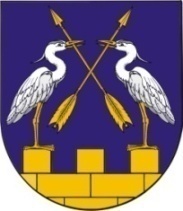        МО АДМИНИСТРАЦИЙЖЕ                              АДМИНИСТРАЦИЯ МО«КОКШАЙСК СЕЛА АДМИНИСТРАЦИЙ»         «КОКШАЙСКОЕ СЕЛЬСКОЕ ПОСЕЛЕНИЕ»ПУНЧАЛЖЕ					ПОСТАНОВЛЕНИЕот 11 октября 2019 г. № 169О внесении изменений в постановление от 21.06.2019 года № 126 «Об утверждении административного регламента «Выдача разрешения на выполнение авиационных работ, парашютных прыжков, демонстрационных полетов воздушных судов, полетов беспилотных летательных аппаратов, подъемов привязных аэростатов над территорией муниципального образования «Кокшайское сельское поселение», а также посадки (взлета) на площадки, расположенные в границах муниципального образования «Кокшайское сельское поселение», сведения о которых не опубликованы в документах аэронавигационной информации»В целях приведения в соответствие с Федеральным законом от 27.07.2010 г. № 210-ФЗ «Об организации предоставления государственных и муниципальных услуг», принимая во внимание экспертное заключение Министерства внутренней политики, развития местного самоуправления и юстиции Республики Марий Эл № 11/08, руководствуясь п. 5.1, Положения об Администрации муниципального образования «Кокшайское сельское поселение», Администрация муниципального образования  «Кокшайское сельское поселение»ПОСТАНОВЛЯЕТ:1. Внести в постановление администрации муниципального образования  «Кокшайское сельское поселение» от 21 июня 2019 г. № 126 «Об утверждении административного регламента «Выдача разрешения на выполнение авиационных работ, парашютных прыжков, демонстрационных полетов воздушных судов, полетов беспилотных летательных аппаратов, подъемов привязных аэростатов над территорией муниципального образования «Кокшайское сельское поселение», а также посадки (взлета) на площадки, расположенные в границах муниципального образования «Кокшайское сельское поселение», сведения о которых не опубликованы в документах аэронавигационной информации» (далее – Постановление, Регламент) следующие изменения: 1) преамбулу к Постановлению изложить в следующей редакции:«В соответствии с Федеральным законом от 27 июля . № 210-ФЗ «Об организации предоставления государственных и муниципальных услуг», руководствуясь постановлением Правительства Российской Федерации от 16 мая 2011 г. № 373 «О разработке и утверждении административных регламентов осуществления государственного контроля (надзора) и административных регламентов предоставления государственных услуг», в соответствии с постановлением администрации муниципального образования «Кокшайское сельское поселение» от 26 июня 2012 года № 80  «О порядке разработки и утверждении административных регламентов исполнения муниципальных функций и административных регламентов предоставления муниципальных услуг», Администрация муниципального образования «Кокшайское сельское поселение» постановляет:»;2) пункт 3 Постановления исключить.3) пункт 1.1 Регламента изложить в следующей редакции:«Административный регламент предоставления муниципальной услуги "Выдача разрешения на выполнение авиационных работ, парашютных прыжков, демонстрационных полетов воздушных судов, полетов беспилотных летательных аппаратов, подъемов привязных аэростатов над территорией муниципального образования «Кокшайское сельское поселение», а также посадки (взлета) на площадки, расположенные в границах муниципального образования «Кокшайское сельское поселение», сведения о которых не опубликованы в документах аэронавигационной информации" (далее - Административный регламент) определяет сроки и последовательность административных процедур (действий), осуществляемых администрацией муниципального образования «Кокшайское сельское поселение» (далее – уполномоченный орган), в процессе предоставления муниципальной услуги в соответствии с требованиями Федерального закона от 27 июля 2010 г. № 210-ФЗ «Об организации предоставления государственных и муниципальных услуг» (далее – Федеральный закон), а также устанавливает порядок взаимодействия между уполномоченным органом, и физическими или юридическими лицами, индивидуальными предпринимателями, их уполномоченными представителями (далее - заявители), иными органами государственной власти и органами местного самоуправления, учреждениями и организациями в процессе предоставления муниципальной услуги.»;4) пункт 1.2 Регламента изложить в следующей редакции:«1.2. Заявителями являются физические или юридические лица                      (за исключением государственных органов и их территориальных органов, органов государственных внебюджетных фондов и их территориальных органов, органов местного самоуправления) либо их уполномоченные представители,- пользователи воздушного пространства, - обратившиеся в Администрацию с запросом о предоставлении муниципальной услуги, выраженным в устной, письменной или электронной форме».;5) пункт 1.3 Регламента признать утратившим силу.6) абзац шестнадцатый пункта 1.4 Регламента изложить в следующей редакции:	«выходные дни: суббота, воскресенье и нерабочие праздничные дни.В дни, предшествующие нерабочим праздничным дням, продолжительность рабочего дня администрации сокращается на один час.»;7) раздел I Регламента дополнить  абзацем следующего содержания:       «Информация о требованиях  к порядку информирования о предоставлении муниципальной услуги, в том числе порядок получения информации заявителями по вопросам предоставления муниципальной услуги и услуг, которые являются необходимыми и обязательными для предоставления муниципальной услуги, сведений о ходе предоставления указанных услуг размещается на официальном сайте муниципального образования «Звениговский муниципальный район», в информационно-телекоммуникационной сети «Интернет» (адрес доступа: http:www.admzven.ru),   а также на Едином портале государственных и муниципальных услуг (функций).»;8) пункт 2.6 Регламента изложить в следующей редакции:«Перечень нормативных правовых актов, регулирующих предоставление муниципальной услуги (с указанием реквизитов и источников официального опубликования), размещается на официальном сайте Администрации, в республиканской информационной системе «Портал государственных и муниципальных услуг Республики Марий Эл»  и в федеральном реестре, а также на информационном стенде Администрации.»;9) пункт 2.2 Регламента дополнить абзацем следующего содержания: «Запрещается требовать от заявителя осуществления действий, в том числе согласований, необходимых для получения муниципальной услуги и связанных с обращением в иные государственные органы, органы местного самоуправления и организации, за исключением получения услуг, включенных в перечень услуг, которые являются необходимыми и обязательными для предоставления муниципальной услуги.»; 10) в абзаце третьем пункта 2.3 Регламента слова «решения об отказе» заменить словами «Уведомления об отказе»;11) в пункте 2.7.1 слова «и индивидуальными предпринимателями» исключить;12) подпункт 7 пункта 2.7.1, подпункты  6 и 7 пункта 2.7.1.1, подпункт 6 пункта 2.7.1.3, подпункт 6 пункта 2.7.2.1,  подпункт 6 пункта 2.7.2.3 Регламента признать утратившими силу;  13) в подпункте 3  пункте  2.7.1.3 слова «/индивидуальный предприниматель» исключить;14) в  пункте 2.7.1.3 Регламента слова «на выполнение привязных аэростатов» заменить словами «на выполнение подъемов привязных аэростатов»;15) в пункте 2.7.2 слова «и индивидуальными предпринимателями» исключить;16) подпункт 3  пункта 2.7.3.1,  подпункт 3 пункта 2.7.3.3 Регламента признать утратившими силу;17) абзац первый пункта 2.8 Регламента изложить в следующей редакции: «Исчерпывающий перечень документов, необходимых в соответствии с нормативными правовыми актами для предоставления муниципальной услуги, которые находятся в распоряжении государственных органов, органов местного самоуправления и иных органов, участвующих в предоставлении муниципальной услуги, и которые заявитель вправе представить, а также способы их получения заявителями, в том числе в электронной форме, порядок их представления.»;18) пункт 2.9 Регламента  дополнить абзацем следующего содержания:«представления документов и информации, отсутствие и (или) недостоверность которых не указывались при первоначальном отказе в приеме документов, необходимых для предоставления муниципальной услуги, либо в предоставлении муниципальной услуги, за исключением случаев, предусмотренных пунктом 4 части 1 статьи 7 Федерального закона № 210-ФЗ»;19) абзац четвертый  пункта 2.11 Регламента признать утратившим силу;20)  абзац первый пункта 2.16 Регламента  изложить в следующей редакции:«Требования к помещениям, в которых предоставляется муниципальная услуга, к залу ожидания, местам для заполнения запросов о предоставлении муниципальной услуги, информационным стендам с образцами их заполнения и перечнем документов, необходимых для предоставления муниципальной услуги, размещению и оформлению визуальной, текстовой и мультимедийной информации о порядке предоставления такой услуги, в том числе к обеспечению доступности для инвалидов указанных объектов в соответствии с законодательством Российской Федерации о социальной защите инвалидов»;21) абзацы шестнадцатый и семнадцатый пункта 2.16 Регламента исключить;22) пункт 2.17 Регламента  изложить в следующей редакции:«Показатели доступности и качества муниципальной услуги, в том числе количество взаимодействий заявителя с должностными лицами при предоставлении муниципальной услуги и их продолжительность, возможность получения информации о ходе предоставления муниципальной услуги, в том числе с использованием информационно-коммуникационных технологий, возможность либо невозможность получения муниципальной услуги в многофункциональном центре предоставления государственных и муниципальных услуг (в том числе в полном объеме)»;23) Раздел 2 Регламента дополнить пунктом 2.18 следующего содержания:«2.18. Иные требования, в том числе учитывающие особенности предоставления муниципальной услуги по экстерриториальному принципу (в случае, если муниципальная услуга предоставляется по экстерриториальному принципу) и особенности предоставления муниципальной услуги в электронной форме. При определении особенностей предоставления муниципальной услуги в электронной форме указываются виды электронной подписи, которые допускаются к использованию при обращении за получением муниципальной услуги, в том числе с учетом права заявителя - физического лица использовать простую электронную подпись, в соответствии с Правилами определения видов электронной подписи, использование которых допускается при обращении за получением государственных и муниципальных услуг, утвержденными постановлением Правительства Российской Федерации от 25 июня 2012 г. № 634 «О видах электронной подписи, использование которых допускается при обращении за получением государственных и муниципальных услуг»;24) абзац шестой пункта 3.1 Регламента исключить;25) наименование Раздела 3  изложить в следующей редакции:«3. Состав, последовательность и сроки выполнения административных процедур (действий), требований к порядку их выполнения, в том числе особенностей выполнения административных процедур (действий) в электронной форме. (Муниципальная услуга через многофункциональные центры не предоставляется)»;26) в абзаце втором и абзаце шестом пункта 3.4 Регламента слова «решения об отказе» заменить словами «уведомления об отказе»;          27)  в пункте 3.5 Регламента слова «либо отказа», «решение об отказе», «Решение об отказе», «решения об отказе »заменить словами соответственно «либо уведомления об отказе», «уведомление об отказе», «Уведомление об отказе», «уведомления об отказе»;        28) в  абзаце пятом пункта 3.5 Регламента слова «с момента»  заменить словами «со дня».29)  раздел 4 изложить в следующей редакции:«Порядок осуществления текущего контроляза соблюдением и исполнением должностнымилицами положений административного регламента и иныхнормативных правовых актов, устанавливающих требованияк предоставлению муниципальной услуги,а также принятием ими решений4.1. Текущий контроль за соблюдением порядка предоставления муниципальной услуги осуществляется на постоянной основе должностными лицами, ответственными за организацию работы по предоставлению муниципальной услуги,  специалистами и уполномоченными должностными лицами уполномоченного органа. Текущий контроль осуществляется в целях проверки соблюдения положений административного регламента и иных нормативных правовых актов, устанавливающих требования к предоставлению муниципальной услуги.4.2. Для текущего контроля используются заявление и документы, представленные заявителем, устная и письменная информация специалистов и уполномоченных должностных лиц уполномоченных органов.4.3. В ходе текущего контроля проверяется:соблюдение сроков исполнения административных процедур;последовательность исполнения административных процедур;правомерность принятия решения о предоставлении (отказе в предоставлении) муниципальной услуги.4.4. О случаях и причинах нарушения сроков, последовательности и содержания административных процедур (действий) специалисты и уполномоченные должностные лица уполномоченного органа немедленно информируют руководителя уполномоченного органа,  а также предпринимают срочные меры по устранению нарушений.Порядок и периодичность осуществления плановыхи внеплановых проверок полноты и качества предоставлениямуниципальной услуги, в том числе порядок и формыконтроля за полнотой и качеством предоставлениямуниципальной услуги4.5. Контроль за полнотой и качеством предоставления муниципальной услуги включает в себя проведение плановых и внеплановых проверок, выявление и устранение нарушений прав граждан и юридических лиц, рассмотрение, принятие решений и подготовку ответов на обращения заявителей, содержащих жалобы на решения, действия (бездействие) специалистов и уполномоченных должностных лиц уполномоченного органа, должностных лиц, ответственных за организацию работы по предоставлению муниципальной услуги.4.6. Проверки могут быть плановыми  и внеплановыми. Плановая проверка осуществляется на основании полугодовых или годовых планов проверок полноты и качества предоставления муниципальной услуги, утверждаемых руководителем уполномоченного органа.Внеплановая проверка проводится по инициативе руководителя уполномоченного органа, должностного лица уполномоченного органа, ответственного за организацию работы по предоставлению муниципальной услуги. Внеплановая проверка проводится также по конкретному обращению заявителя.4.7. В ходе проверок оценивается:знание специалистами и уполномоченными должностными лицами уполномоченного органа, должностными лицами, ответственными за организацию работы по предоставлению муниципальной услуги,  требований административного регламента и действующих нормативных правовых актов, устанавливающих требования к предоставлению муниципальной услуги;соблюдение специалистами и уполномоченными должностными лицами уполномоченного органа, должностными лицами, ответственными за организацию работы по предоставлению муниципальной услуги,  соблюдение сроков и последовательности исполнения административных процедур, а также правомерность принятия решения о предоставлении (отказе в предоставлении) муниципальной услуги;последовательность исполнения административных процедур и административных действий, в целях выявления и устранения избыточных, дублирующих административных процедур и снижения административных барьеров;сроки исполнения административных процедур, в целях выявления возможности их сокращения;своевременность информирования заявителей о ходе предоставления муниципальной услуги;устранение нарушений и недостатков, выявленных в ходе предыдущей проверки.4.8. Проверка осуществляется на основании распоряжения руководителя уполномоченного органа.Распоряжение руководителя уполномоченного органа о проведении проверки содержит:1) наименование органа;2) фамилии, имена, отчества, должности должностного лица или должностных лиц, уполномоченных на проведение проверки (в случае если проверка осуществляется комиссией, то определяется ее состав и порядок принятия решений);3) цели, задачи, предмет проверки;4) правовые основания проведения проверки;5) даты начала и окончания проведения проверки;6) срок подготовки акта проверки.4.9. Специалисты и уполномоченные должностные лица уполномоченного органа, должностные лица, ответственные за организацию работы по предоставлению муниципальной услуги, участвовавшие в предоставлении муниципальной услуги, не могут быть уполномочены на проведение проверки (в случае если проверка осуществляется комиссией, то не могут входить в ее состав).4.10. Результаты проверки оформляются в акте, в котором отмечаются выявленные недостатки и предложения по их устранению.Акт подписывают должностные лица, уполномоченные на проведение проверки (либо председатель, члены и секретарь комиссии).Проверяемые лица под роспись знакомятся с актом.Ответственность должностных лиц за решения и действия(бездействие), принимаемые (осуществляемые) ими в ходепредоставления муниципальной услуги4.11. Специалисты и уполномоченные должностные лица уполномоченного органа, должностные лица, ответственные за организацию работы по предоставлению муниципальной услуги,  несут ответственность в соответствии с законодательством Российской Федерации и законодательством Республики Марий Эл за нарушение порядка предоставления муниципальной услуги.Требования к порядку и формам контроляза предоставлением муниципальной услуги, в том числесо стороны граждан, их объединений и организаций4.12. Граждане, их объединения и организации вправе осуществлять контроль за предоставлением муниципальной услуги путем получения информации о ходе предоставления муниципальной услуги, в том числе о сроках завершения административных процедур (действий).4.13. Граждане, их объединения и организации также вправе:направлять замечания и предложения по улучшению доступности и качества предоставления муниципальной услуги;вносить предложения о мерах по устранению нарушений административного регламента.4.14. Должностные лица уполномоченного органа, осуществляющие полномочия по предоставлению муниципальной услуги, принимают меры к прекращению допущенных нарушений, устраняют причины и условия, способствующие совершению нарушений.4.15. Информация о результатах рассмотрения замечаний и предложений граждан, их объединений и организаций доводится до сведения лиц, направивших эти замечания и предложения в порядке, установленном Федеральным законом от 2 мая . 
№  59-ФЗ «О порядке рассмотрения обращений граждан Российской Федерации».»;30) Раздел 5 изложить в следующей редакции:«V. Досудебный (внесудебный) порядок обжалованиярешений и действий (бездействия) уполномоченного органа,предоставляющего муниципальную услугу,а также его должностных лиц, либо муниципальных служащихИнформация для заинтересованных лиц об их правена досудебное (внесудебное) обжалование действий(бездействия) и (или) решений, принятых (осуществляемых)в ходе предоставления муниципальной услуги, либо муниципальных служащих5.1. Заявитель имеет право подать жалобу на решения и (или) действия (бездействие) уполномоченного органа, его должностных лиц, либо муниципальных служащих при предоставлении муниципальной услуги (далее - жалоба), в том числе в досудебном (внесудебном) порядке в следующих случаях:1) нарушение срока регистрации запроса о предоставлении муниципальной услуги, запроса, указанного в статье 15.1 Федерального закона;2) нарушение срока предоставления муниципальной услуги;3) требование у заявителя документов или информации либо осуществления действий, представление или осуществление которых не предусмотрено нормативными правовыми актами Российской Федерации, нормативными правовыми актами Республики Марий Эл, муниципальными правовыми актами для предоставления муниципальной услуги;4) отказ в приеме документов, предоставление которых предусмотрено нормативными правовыми актами Российской Федерации, нормативными правовыми актами Республики Марий Эл, муниципальными правовыми актами для предоставления муниципальной услуги, у заявителя;5) отказ в предоставлении муниципальной услуги, если основания отказа не предусмотрены федеральными законами и принятыми в соответствии с ними иными нормативными правовыми актами Российской Федерации, законами и иными нормативными правовыми актами Республики Марий Эл, муниципальными правовыми актами;6) затребование с заявителя при предоставлении муниципальной услуги платы, не предусмотренной нормативными правовыми актами Российской Федерации, нормативными правовыми актами Республики Марий Эл, муниципальными правовыми актами;7) отказ органа, предоставляющего муниципальную услугу, должностного лица органа, предоставляющего муниципальную услугу, в исправлении допущенных ими опечаток и ошибок в выданных в результате предоставления муниципальной услуги документах либо нарушение установленного срока таких исправлений;8) нарушение срока или порядка выдачи документов по результатам предоставления муниципальной услуги;9) приостановление предоставления муниципальной услуги, если основания приостановления не предусмотрены федеральными законами и принятыми в соответствии с ними иными нормативными правовыми актами Российской Федерации, законами и иными нормативными правовыми актами Республики Марий Эл, муниципальными правовыми актами;10) требование у заявителя при предоставлении муниципальной услуги документов или информации, отсутствие и (или) недостоверность которых не указывались при первоначальном отказе в приеме документов, необходимых для предоставления муниципальной услуги, либо в предоставлении муниципальной услуги, за исключением случаев, предусмотренных пунктом 4 части 1 статьи 7 Федерального закона.5.2. Информация, касающаяся досудебного (внесудебного) порядка обжалования решений и действий (бездействия) уполномоченного органа и (или) должностных лиц уполномоченного органа, либо муниципальных служащих, размещается на ЕПГУ, Региональном портале, а также на официальном сайте, информационном стенде.Органы местного самоуправления, организации и уполномоченныена рассмотрение жалобы лица, которым может быть направленажалоба заявителя в досудебном (внесудебном) порядке5.3. Жалоба на решения и действия (бездействие) уполномоченного органа, а также его должностных лиц либо муниципальных служащих подается в уполномоченный орган заявителем в письменной форме на бумажном носителе, в электронной форме в уполномоченный орган.Жалобы на решения и действия (бездействие) руководителя уполномоченного органа, подаются в вышестоящий орган либо в случае его отсутствия рассматриваются непосредственно руководителем уполномоченного органа.Способы информирования заявителей о порядке подачии рассмотрения жалобы5.4. Информация о порядке подачи и рассмотрения жалобы размещается на информационных стендах в местах предоставления муниципальной услуги, на официальном сайте, на ЕПГУ, Региональном портале, а также может быть сообщена заявителю в устной и (или) в письменной форме.Перечень нормативных правовых актов, регулирующихпорядок досудебного (внесудебного) обжалования решенийи действий (бездействия) органа, предоставляющегомуниципальную услугу, а также его должностных лиц5.5. Порядок досудебного (внесудебного) обжалования решений и действий (бездействия) органа, предоставляющего муниципальную услугу, а также его должностных лиц регулируется Федеральным законом.5.6. Информация, указанная в разделе 5 настоящего административного регламента, подлежит обязательному размещению на ЕПГУ, Региональном портале, а также на официальном сайте, информационном стенде.Досудебный (внесудебный) порядок обжалованиярешений и действий (бездействия) многофункциональныхцентров, работника многофункционального центра,а также организаций, предусмотренных частью 1.1 статьи 16Федерального закона, или их работников5.7. Заявитель имеет право подать жалобу на решения и (или) действия (бездействие) многофункционального центра, работника многофункционального центра, или их работников а также организаций, предусмотренных частью 1.1 статьи 16 Федерального закона, или их работников при предоставлении муниципальной услуги (далее - жалоба), а также в досудебном (внесудебном) порядке, в том числе в следующих случаях:1) нарушение срока регистрации запроса о предоставлении муниципальной услуги;2) нарушение срока предоставления муниципальной услуги. В указанном случае досудебное (внесудебное) обжалование заявителем решений и действий (бездействия) многофункционального центра, работника многофункционального центра возможно в случае, если на многофункциональный центр, решения и действия (бездействие) которого обжалуются, возложена функция по предоставлению соответствующих муниципальных услуг в полном объеме в порядке, определенном частью 1.3 статьи 16 Федерального закона;3) требование у заявителя документов или информации либо осуществления действий, представление или осуществление которых не предусмотрено нормативными правовыми актами Российской Федерации, нормативными правовыми актами Республики Марий Эл, муниципальными правовыми актами для предоставления муниципальной услуги;4) отказ в приеме документов, предоставление которых предусмотрено нормативными правовыми актами Российской Федерации, нормативными правовыми актами Республики Марий Эл, муниципальными правовыми актами для предоставления муниципальной услуги, у заявителя;5) отказ в предоставлении муниципальной услуги, если основания отказа не предусмотрены федеральными законами и принятыми в соответствии с ними иными нормативными правовыми актами Российской Федерации, законами и иными нормативными правовыми актами Республики Марий Эл, муниципальными правовыми актами. В указанном случае досудебное (внесудебное) обжалование заявителем решений и действий (бездействия) многофункционального центра, работника многофункционального центра возможно в случае, если на многофункциональный центр, решения и действия (бездействие) которого обжалуются, возложена функция по предоставлению соответствующих муниципальных услуг в полном объеме в порядке, определенном частью 1.3 статьи 16 Федерального закона;6) затребование с заявителя при предоставлении муниципальной услуги платы, не предусмотренной нормативными правовыми актами Российской Федерации, нормативными правовыми актами Республики Марий Эл, муниципальными правовыми актами;7) отказ органа, предоставляющего муниципальную услугу, должностного лица органа, предоставляющего муниципальную услугу, многофункционального центра, работника многофункционального центра, работника многофункционального центра, организаций, предусмотренных частью 1.1 статьи 16 Федерального закона, или их работников в исправлении допущенных ими опечаток и ошибок в выданных в результате предоставления муниципальной услуги документах либо нарушение установленного срока таких исправлений. В указанном случае досудебное (внесудебное) обжалование заявителем решений и действий (бездействия) многофункционального центра, работника многофункционального центра возможно в случае, если на многофункциональный центр, решения и действия (бездействие) которого обжалуются, возложена функция по предоставлению соответствующих муниципальных услуг в полном объеме в порядке, определенном частью 1.3 статьи 16 Федерального закона;8) нарушение срока или порядка выдачи документов по результатам предоставления муниципальной услуги;9) приостановление предоставления муниципальной услуги, если основания приостановления не предусмотрены федеральными законами и принятыми в соответствии с ними иными нормативными правовыми актами Российской Федерации, законами и иными нормативными правовыми актами Республики Марий Эл, муниципальными правовыми актами. В указанном случае досудебное (внесудебное) обжалование заявителем решений и действий (бездействия) многофункционального центра, работника многофункционального центра возможно в случае, если на многофункциональный центр, решения и действия (бездействие) которого обжалуются, возложена функция по предоставлению соответствующих муниципальных услуг в полном объеме в порядке, определенном частью 1.3 статьи 16 Федерального закона.10) требование у заявителя при предоставлении муниципальной услуги документов или информации, отсутствие и (или) недостоверность которых не указывались при первоначальном отказе в приеме документов, необходимых для предоставления муниципальной услуги, либо в предоставлении муниципальной услуги, за исключением случаев, предусмотренных пунктом 4 части 1 статьи 7 Федерального закона. В указанном случае досудебное (внесудебное) обжалование заявителем решений и действий (бездействия) многофункционального центра, работника многофункционального центра возможно в случае, если на многофункциональный центр, решения и действия (бездействие) которого обжалуются, возложена функция по предоставлению соответствующих муниципальных услуг в полном объеме в порядке, определенном частью 1.3 статьи 16 Федерального закона.5.8. Предметом жалобы является нарушение прав и законных интересов заявителя, противоправные решения и (или) действия (бездействие) многофункционального центра, его работников, а также организаций, предусмотренных частью 1.1 статьи 16 Федерального закона, или их работников при предоставлении муниципальной услуги, нарушение положений настоящего Административного регламента и иных нормативных правовых актов, устанавливающих требования к предоставлению муниципальной услуги.5.9. Жалоба подается в письменной форме на бумажном носителе, в электронной форме в многофункциональный центр либо в соответствующий орган государственной власти публично-правового образования, являющийся учредителем многофункционального центра (далее - учредитель многофункционального центра), а также в организации, предусмотренные частью 1.1 статьи 16 Федерального закона.Жалобы на решения и действия (бездействие) многофункционального центра подаются учредителю многофункционального центра или должностному лицу, уполномоченному на рассмотрение жалоб нормативным правовым актом Республики Марий Эл.Жалобы на решения и действия (бездействие) работника многофункционального центра подаются руководителю этого многофункционального центра.Жалобы на решения и действия (бездействие) работников организаций, предусмотренных частью 1.1 статьи 16 Федерального закона, подаются руководителям этих организаций.5.10. Жалоба должна содержать:а) наименование многофункционального центра, его руководителя и (или) работника, организаций, предусмотренных частью 1.1 статьи 16 Федерального закона, их руководителей и (или) работников, решения и действия (бездействие) которых обжалуются;б) фамилию, имя, отчество (последнее - при наличии), сведения о месте жительства заявителя - физического лица либо наименование, сведения о месте нахождения заявителя - юридического лица, а также номер (номера) контактного телефона, адрес (адреса) электронной почты (при наличии) и почтовый адрес, по которым должен быть направлен ответ заявителю;в) сведения об обжалуемых решениях и действиях (бездействии) многофункционального центра, работника многофункционального центра, организаций, предусмотренных частью 1.1 статьи 16 Федерального закона, их работников;г) доводы, на основании которых заявитель не согласен с решением и действием (бездействием) многофункционального центра, работника многофункционального центра, организаций, предусмотренных частью 1.1 статьи 16 Федерального закона, их работников.Заявителем могут быть представлены документы (при наличии), подтверждающие доводы заявителя, либо их копии.5.11. Прием жалоб в письменной форме осуществляется многофункциональным центром, организацией, предусмотренной частью 1.1 статьи 16 Федерального закона, в месте предоставления муниципальной услуги (в месте, где заявитель обращался за получением муниципальной услуги, нарушение порядка предоставления которой обжалуется, либо в месте, где заявителем получен результат указанной муниципальной услуги либо отказ в предоставлении муниципальной услуги).Время приема жалоб должно совпадать со временем предоставления муниципальных услуг.5.12. В случае подачи жалобы при личном приеме заявитель предъявляет документ, удостоверяющий личность, в случае если жалоба подается через представителя заявителя, также представляется документ, подтверждающий полномочия представителя на осуществление действий от имени заявителя.5.13. Жалоба, поступившая в многофункциональный центр, учредителю многофункционального центра, организацию, предусмотренную частью 1.1 статьи 16 Федерального закона, подлежит регистрации не позднее одного дня, следующего за днем ее поступления.5.14. Жалоба подлежит рассмотрению в течение 15 рабочих дней со дня ее регистрации, а в случае обжалования отказа многофункционального центра, организации, предусмотренной частью 1.1 статьи 16 Федерального закона, в приеме документов у заявителя либо в исправлении допущенных опечаток и ошибок или в случае обжалования нарушения установленного срока таких исправлений - в течение 5 рабочих дней со дня ее регистрации.5.15. По результатам рассмотрения жалобы принимается одно из следующих решений:а) жалоба удовлетворяется, в том числе в форме отмены принятого решения, исправления допущенных опечаток и ошибок в выданных в результате предоставления муниципальной услуги документах, возврата заявителю денежных средств, взимание которых не предусмотрено нормативными правовыми актами Российской Федерации, нормативными правовыми актами Республики Марий Эл, муниципальными правовыми актами;б) в удовлетворении жалобы отказывается.5.16. При удовлетворении жалобы многофункциональный центр, организация, предусмотренная частью 1.1 статьи 16 Федерального закона, принимает исчерпывающие меры по устранению выявленных нарушений не позднее десяти дней со дня принятия соответствующего решения, если иное не установлено законодательством Российской Федерации.98. В удовлетворении жалобы отказывается в следующих случаях:а) наличие вступившего в законную силу решения суда по жалобе о том же предмете и по тем же основаниям;б) подача жалобы лицом, полномочия которого не подтверждены в порядке, установленном законодательством Российской Федерации;в) наличие решения по жалобе, принятого ранее в отношении того же заявителя и по тому же предмету жалобы.99. Жалоба оставляется без ответа в следующих случаях:а) наличие в жалобе нецензурных либо оскорбительных выражений, угроз жизни, здоровью и имуществу должностного лица, а также членов его семьи;б) отсутствие возможности прочитать какую-либо часть текста жалобы, фамилию, имя, отчество (при наличии) и (или) почтовый адрес заявителя, указанные в жалобе.5.17. В ответе по результатам рассмотрения жалобы указываются:а) наименование многофункционального центра, организации, предусмотренной частью 1.1 статьи 16 Федерального закона, предоставляющего муниципальную услугу, рассмотревшего жалобу, должность, фамилия, имя, отчество (при наличии) работника многофункционального центра, организации, предусмотренной частью 1.1 статьи 16 Федерального закона, принявшего решение по жалобе;б) номер, дата, место принятия решения, включая сведения о работнике многофункционального центра, организации, предусмотренной частью 1.1 статьи 16 Федерального закона, решения и (или) действия (бездействие) которого обжалуется;в) фамилия, имя, отчество (при наличии) заявителя;г) основания для принятия решения по жалобе;д) принятое по жалобе решение;е) в случае, если жалоба признана обоснованной, - сроки устранения выявленных нарушений, в том числе срок предоставления результата муниципальной услуги;ж) сведения о порядке обжалования принятого по жалобе решения.В случае признания жалобы подлежащей удовлетворению в ответе заявителю, указанном в пункте 5.19 настоящего Административного регламента, дается информация о действиях, осуществляемых многофункциональным центром либо организацией, предусмотренной частью 1.1 статьи 16 Федерального закона, в целях незамедлительного устранения выявленных нарушений при оказании муниципальной услуги, а также приносятся извинения за доставленные неудобства и указывается информация о дальнейших действиях, которые необходимо совершить заявителю в целях получения муниципальной услуги.В случае признания жалобы не подлежащей удовлетворению в ответе заявителю, указанном в пункте 5.19 настоящего Административного регламента, даются аргументированные разъяснения о причинах принятого решения, а также информация о порядке обжалования принятого решения.5.18. В случае установления в ходе или по результатам рассмотрения жалобы признаков состава административного правонарушения или преступления работник многофункционального центра, уполномоченный на рассмотрение жалоб, незамедлительно направляет имеющиеся материалы в органы прокуратуры.5.19. Мотивированный ответ по результатам рассмотрения жалобы подписывается уполномоченным на рассмотрение жалобы работником многофункционального центра, организацией, предусмотренной частью 1.1 статьи 16 Федерального закона, и направляется заявителю в письменной форме или по желанию заявителя в форме электронного документа, подписанного электронной подписью уполномоченного на рассмотрение жалобы работника многофункционального центра, организацией, предусмотренной частью 1.1 статьи 16 Федерального закона, вид которой установлен законодательством Российской Федерации, не позднее дня, следующего за днем принятия решения по результатам рассмотрения жалобы.Информация о порядке подачи и рассмотрения жалобы размещается на информационных стендах в местах предоставления муниципальной услуги, на официальном сайте, на ЕПГУ, Региональном портале, а также может быть сообщена заявителю в устной и (или) в письменной форме.»2. Настоящее постановление вступает в силу с момента его подписания и подлежит обнародованию на официальном сайте муниципального образования «Звениговский муниципальный район», в информационно-телекоммуникационной сети «Интернет» (адрес доступа: http:www.admzven.ru).И.о. главы администрации                                         Л.Н.ИвановаИсп. Иванова Л.Н.6-80-05